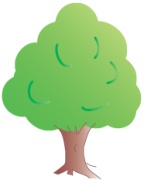 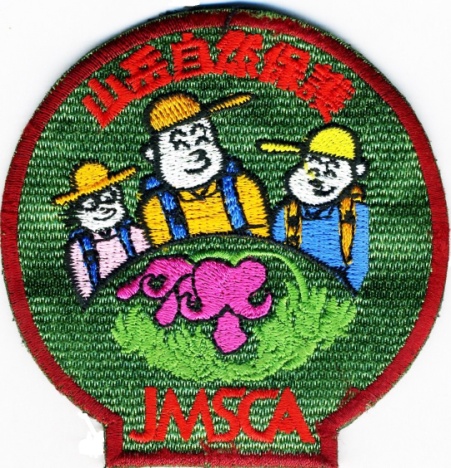 １．日時：2019年3月2日(土)　13:30～16:00（受付13:00～）２．会場：茨城県県北生涯学習センター　（３階 中講座室３）〒319-1304　茨城県日立市十王町友部2581　Tel:0294-39-0012　URL　http://www.kenpoku.gakusyu.ibk.ed.jp/?page_id=13３．対象：日山協自然保護指導員、環境省自然公園指導員、茨城県北ジオパークインタープリター	　自然公園や地域の自然環境保全に関心をお持ちの方はどなたでも４．プログラム講師　(公社)日本山岳・スポーツクライミング協会 自然保護委員会委員長 松隈豊氏他 常任委員、専門委員５．参加費：無料　  募集定員：２５名６．持ち物：筆記用具　７．申込・問合せ先：　　　〒319-1416茨城県日立市田尻町1-5-2　田上正敏気付茨城県山岳連盟自然保護委員会			Tel: 0294-43-1868  Email: tagami@green.ocn.ne.jp８．主催：茨城県山岳連盟(自然保護委員会)、茨城県北ジオパーク推進協議会(ジオネット研究会)　 後援(予定)：茨城県- - - - - - - - - - - - - - - - - - - - - - - - - - - - - - - - - - - - - - - - - - - - - - - - - - - - - - - - - - - - - - - - - - - - -自然保護出前講座　申込書　　　　　　申込締切　２／２２(金)茨城県山岳連盟 自然保護委員会御中所属団体名：                      　　　　　申込責任者名：           　　　　           連絡先：　　　　　　　　　　　　　　　　　　時間講義内容（予定）13:30~13:4013:40~14:3014:30~14:4014:40~15:3015:30~15:5015:50~16:00開会挨拶、講師紹介講義Ⅰ　日山協自然保護指導員制度と指導員の役割（休息）講義Ⅱ　指導員基礎知識（自然公園、関係法令等）講義Ⅲ　茨城県立自然公園等について質疑応答、閉会挨拶No.氏名所属団体備考（指導員資格等）１２３４５